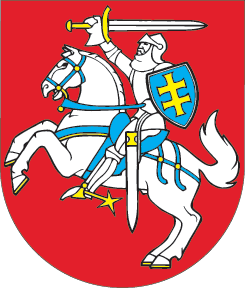 LIETUVOS RESPUBLIKOSGARANTIJŲ DARBUOTOJAMS JŲ DARBDAVIUI TAPUS NEMOKIAM IR ILGALAIKIO DARBO IŠMOKŲ ĮSTATYMO NR. XII-2604 15 STRAIPSNIO PAKEITIMOĮSTATYMAS2018 m. gruodžio 11 d. Nr. XIII-1726Vilnius1 straipsnis. 15 straipsnio pakeitimasPakeisti 15 straipsnio 2 punktą ir jį išdėstyti taip:„2) Ilgalaikio darbo išmokų fondo administravimo išlaidoms apmokėti IDIF nuostatuose nustatyta tvarka;“.2 straipsnis. Įstatymo įsigaliojimas Šis įstatymas įsigalioja 2019 m. sausio 1 d.Skelbiu šį Lietuvos Respublikos Seimo priimtą įstatymą.Respublikos Prezidentė	Dalia Grybauskaitė